2014年 （第三届）誉鸿境外农化登记研讨会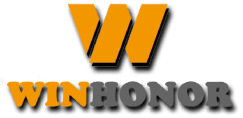 日程安排苏州吴中白金汉爵酒店交通路线：ن上海虹桥路线:上海虹桥站 到 苏州站 （动车/高铁），坐地铁2号线往宝带桥南站方向，到终点站，出站起步价（车程3/5分钟）到吴中白金汉爵大酒店（迎春南路97号）苏州站（苏州火车站）:直接坐地铁2号往宝带桥南站方向，坐到终点站，出站打的起步价内（3/5分钟车程）；注意事项：进入会场，请会议代表随身佩带代表证。请代表进入会议厅前将手机调成振动或静音状态。代表如需预订机票，可在酒店商务中心办理。请各位代表会议期间注意安全，妥善保管好会议资料和贵重物品。会务组联系：刘玉 13954388891  孙娟   13809081381    时间：10月13～14日时间：10月13～14日时间：10月13～14日地点：苏州吴中白金汉爵大酒店地点：苏州吴中白金汉爵大酒店时间时间时间内容参加人12日下午13:00-20:00报到现场缴费领取材料13日上午7:00-8:30报到现场缴费领取材料13日上午9:00-9:15欢迎致辞刘玉孙娟13日上午9:15-10:00登记总论_不同地区登记资料要求特点与应对 秦恩昊13日上午10分钟休息13日上午10:00-10:45仿制农药登记中的专利问题，及其应对要点秦恩昊13日上午10:55-11:40各个国家农药登记证范例及显示信息浅析 刘玉13日上午11:40-12:00拍合影照13日中午12:00-14:00午宴13日下午14:00-14:45澳大利亚指定代理人董国伟13日下午14:45-15:30报告质量控制 程卫华13日下午10分钟休息13日下午15:30-16:00农药出口登记产品及目的国的选择策略秦恩昊13日下午16:00-16:45农药境外登记中的成本控制秦恩昊13日10分钟休息13日16:55-17:40产品市场布局分析与登记方案实例——吡唑醚菌酯或者噻虫嗪秦恩昊13日晚上18:00-20:00招待晚宴14日上午9:00-9:45产品境外自主登记模式探讨刘玉刘玉14日上午9:45-10:30国外登记与国内登记的结合王航王航14日上午10分钟休息14日上午10:40-11:25登记工作规划与有序管理汪飞飞汪飞飞14日上午备用主题：关于“独家”登记的定义，涉及“独家登记“国家的政策说明刘玉刘玉14日上午11:25-11:55登记咨询公司发展思路 刘玉刘玉14日上午11:55-12:00结束致辞孙娟孙娟